§1306-A.  Assisted project1.  Wages and benefits.  Beginning January 1, 2023, a contractor or subcontractor working on an assisted project shall pay all construction workers working on the assisted project no less than the prevailing rate for wages and benefits, as determined by the bureau as set forth in this chapter.[PL 2021, c. 705, §5 (NEW).]2.  Apprentices.  An entity responsible for an assisted project shall take reasonable steps to ensure that all contractors and subcontractors working on an assisted project meet the requirements of this section.  A contractor or subcontractor working on an assisted project shall provide proof within 7 days of a request from the Department of Labor that any apprentices employed on the project are in a registered apprenticeship program. For purposes of this subsection, "entity responsible" includes any recipient of assistance for the assisted project and any corporations, joint ventures, partnerships or other persons and their successors or assigns that hire contractors or construction managers to perform work on the assisted project.[PL 2021, c. 705, §5 (NEW).]SECTION HISTORYPL 2021, c. 705, §5 (NEW). The State of Maine claims a copyright in its codified statutes. If you intend to republish this material, we require that you include the following disclaimer in your publication:All copyrights and other rights to statutory text are reserved by the State of Maine. The text included in this publication reflects changes made through the First Regular and First Special Session of the 131st Maine Legislature and is current through November 1. 2023
                    . The text is subject to change without notice. It is a version that has not been officially certified by the Secretary of State. Refer to the Maine Revised Statutes Annotated and supplements for certified text.
                The Office of the Revisor of Statutes also requests that you send us one copy of any statutory publication you may produce. Our goal is not to restrict publishing activity, but to keep track of who is publishing what, to identify any needless duplication and to preserve the State's copyright rights.PLEASE NOTE: The Revisor's Office cannot perform research for or provide legal advice or interpretation of Maine law to the public. If you need legal assistance, please contact a qualified attorney.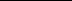 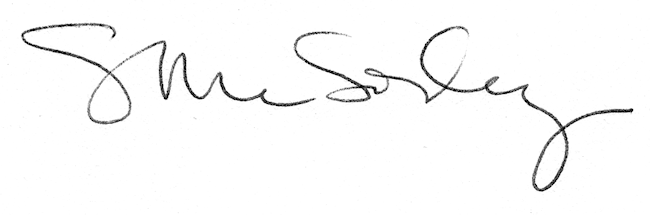 